Конспект занятия по экспериментированию в подготовительной группе«Состояния веществ»Цель: познакомить с необычными свойствами неньютоновской жидкости. Способствовать развитию познавательной активности. Развивать любознательность, воображение.Задачи: систематизировать знания детей о свойствах веществ. Стимулировать самостоятельность и активность детей. Воспитывать доброжелательные отношения, умение работать в команде, развивать коммуникативные навыки, обогащать словарный запас детей.Материалы: газета с вклеенным изображением Пина (герой мультсериала «Смешарики») и репортажем о том, что он изобрел твердую жидкость; 2 пластиковых таза; неньютоновская жидкость (крахмал смешивается с водой в пропорции 2:1); лед, контейнер с водой, термос с горячей водой, зеркало, салфетки тканевые, клеенки.Ход занятия:- Здравствуйте, ребята! Как ваше настроение? У меня тоже замечательное, я очень рада вас видеть и хочу поделиться новостью. Иду я сегодня в детский сад и вижу в газетном ларьке газету с необычной статьей.Воспитатель демонстрирует газету.- Ну-ка, ребята, помогите мне прочитать, о чем статья.Дети читают вслух: «Пин изобрел твердую жидкость».- И что же это получается? Разве такое может быть? Давайте вспомним  какие состояния могут быть у веществ?Воспитатель демонстрирует лед, воду и пар из термоса, конденсирующийся на зеркале.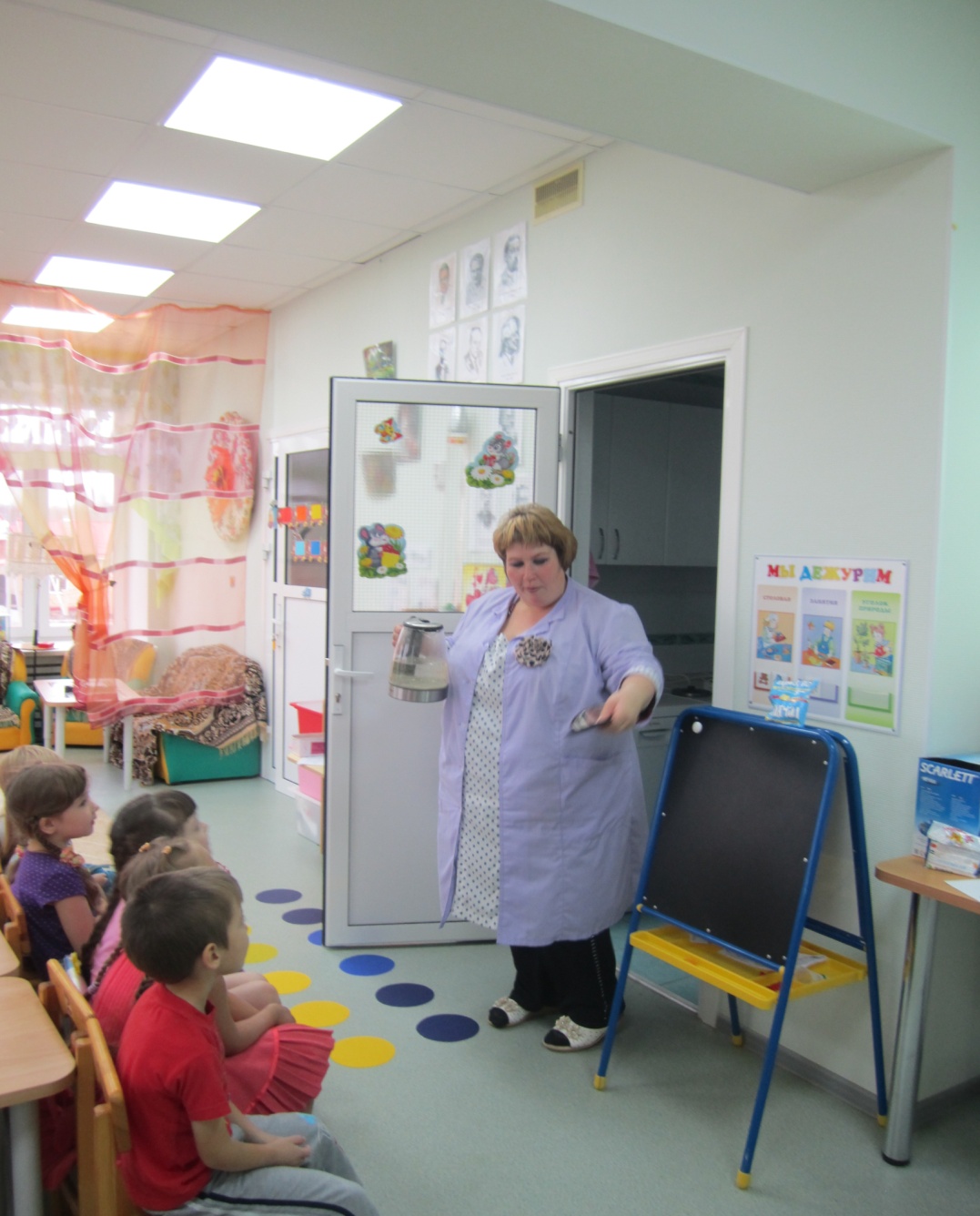 Дети называют состояния: твердое, жидкое, газообразное.- Верно, молодцы! А почему вода может менять свои состояния? Из чего она состоит?- Из молекул, из маленьких частиц (ответы детей).- А давайте мы с вами встанем и попробуем поиграть в молекулы. Представим, что каждый из нас – мельчайшая молекула воды.Воду заморозили, молекулы стоят близко друг к другу, неподвижно. Вода превратилась в лед. Теперь лед стали нагревать, молекулы стали двигаться и отталкиваться друг от друга. Лед растаял. 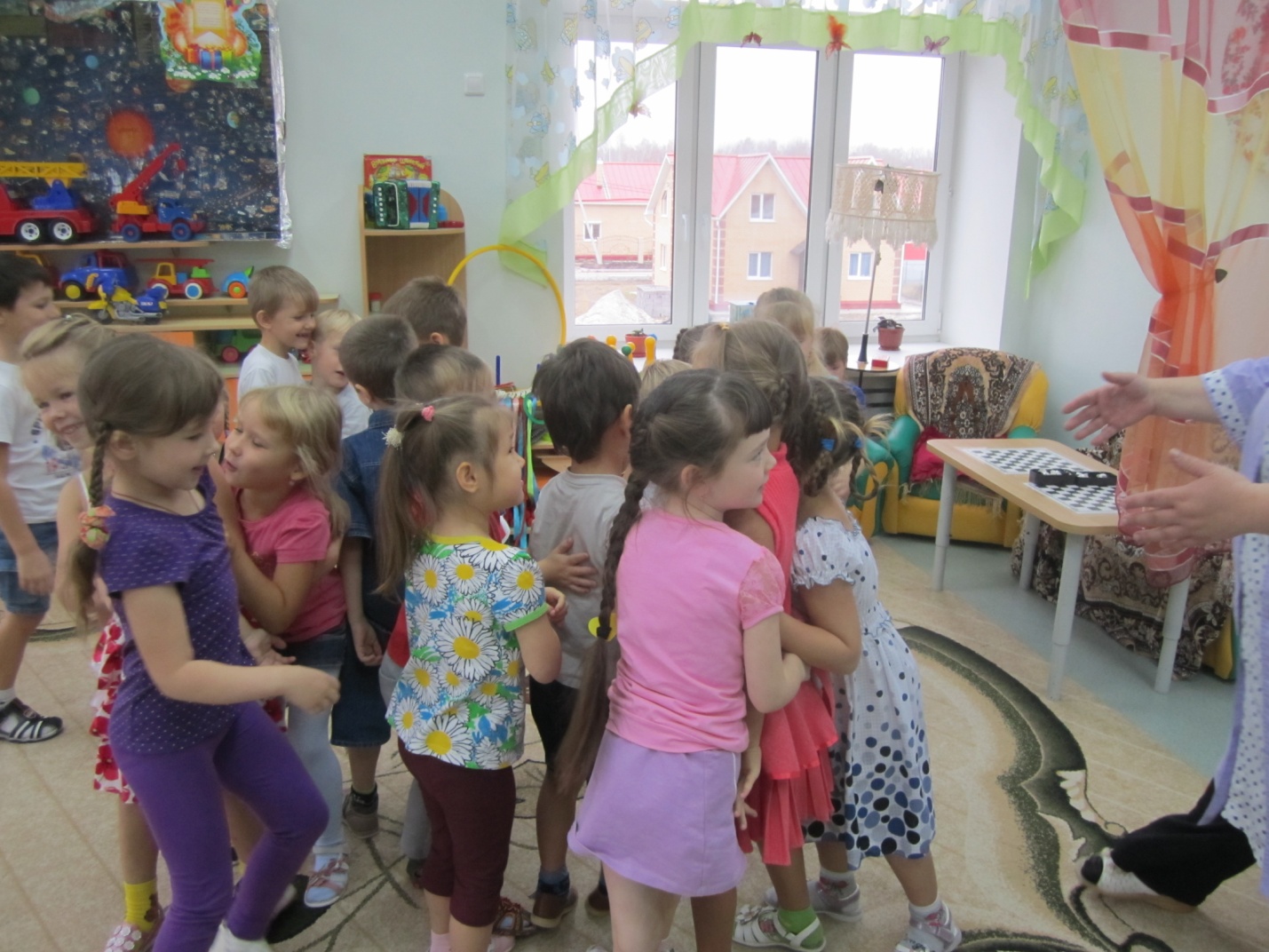 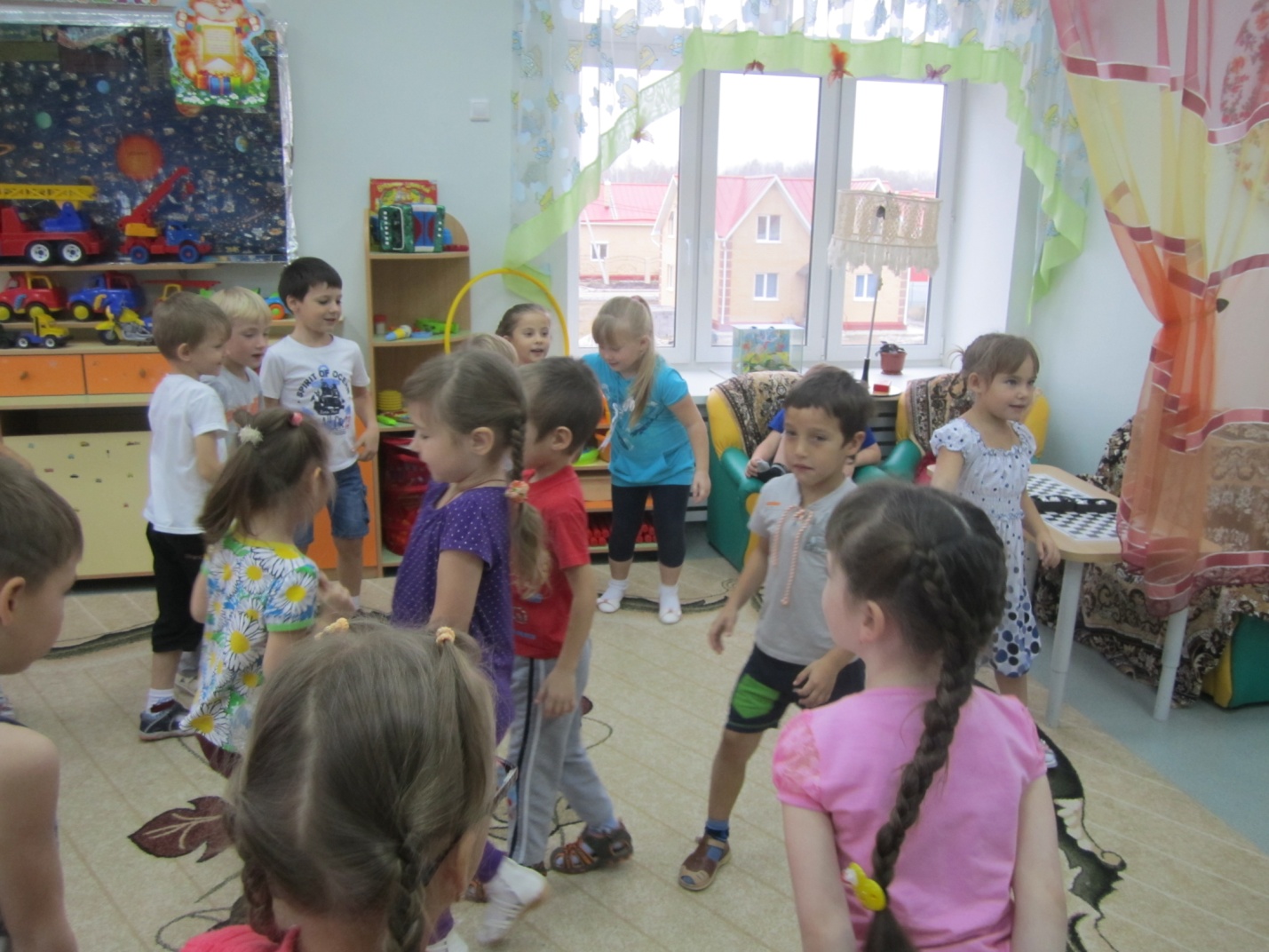 Но воду продолжают нагревать и вот, она начинает кипеть и активно испаряться. Молекулы двигаются быстро-быстро и отталкиваются все дальше друг от друга. Вот мы и побывали в роли молекул. А теперь давайте вернемся к нашим столам.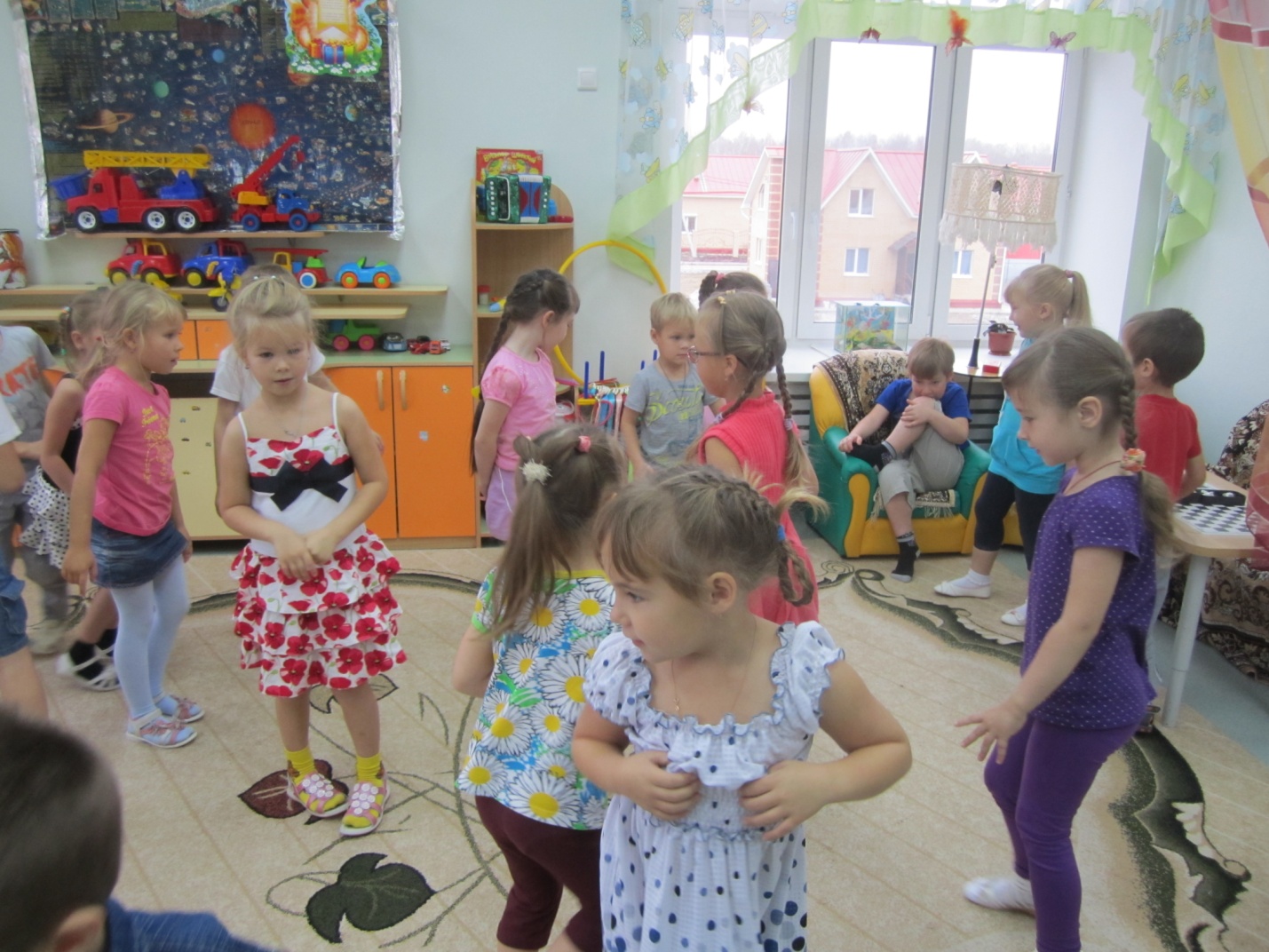 - Вам интересно узнать, что же все-таки за твердую жидкость изобрел Пин? Мне тоже! Я такая любопытная, что не удержалась и позвонила в студию Смешариков.   И Нюша раскрыла мне секрет, рассказала рецепт! И вот, смотрите, что у меня получилось.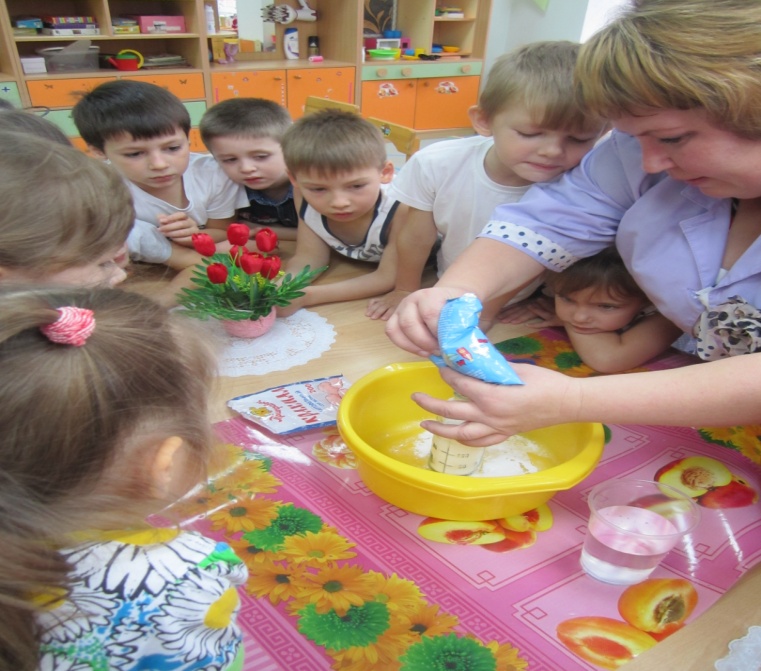 Воспитатель демонстрирует поведение неньютоновской жидкости. Скатывает шарик и показывает как он растекается.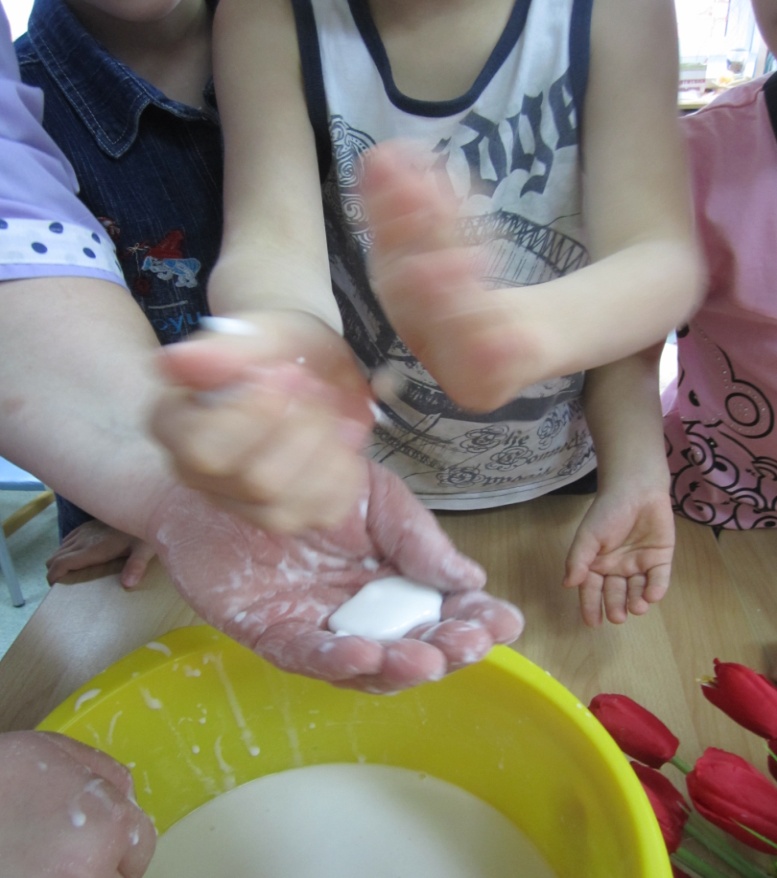 Затем жидкость предлагается детям для самостоятельных экспериментов.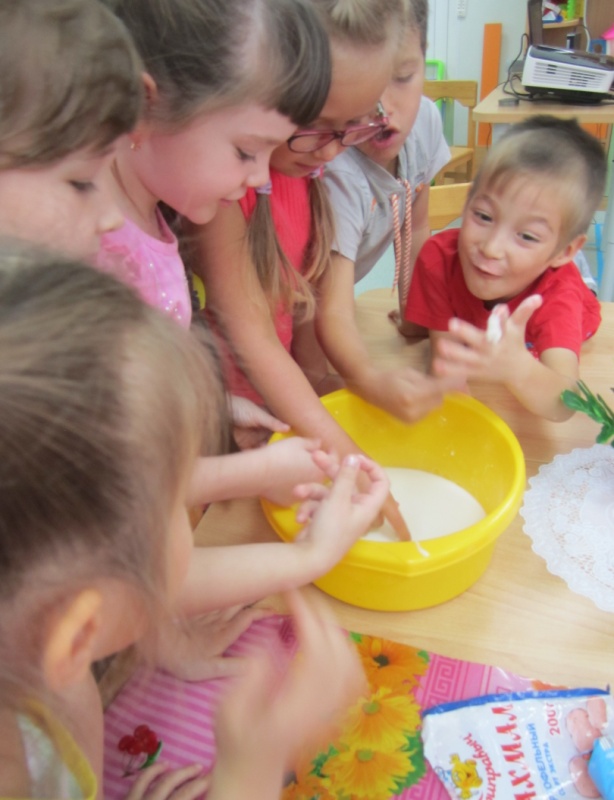 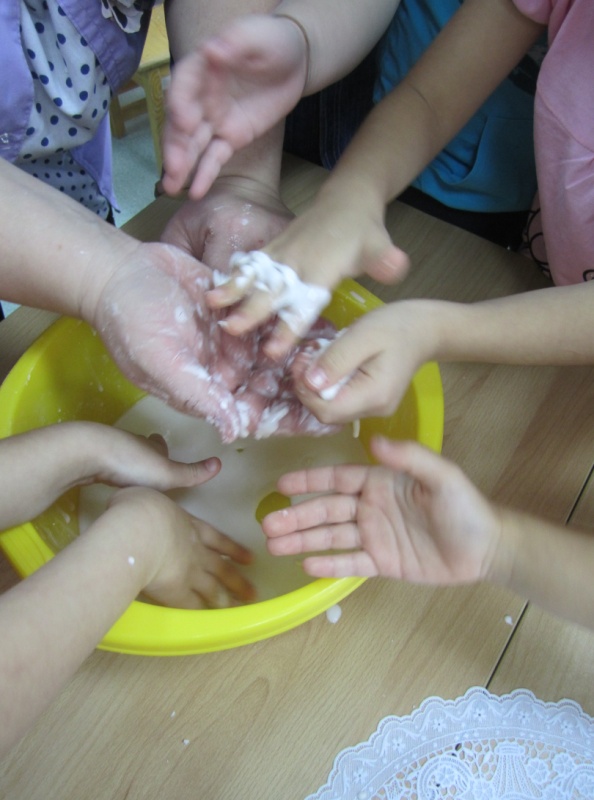 - Ребята, вам понравилось изобретение? Я всегда считала, что Пин замечательный изобретатель. А кто такие изобретатели? А вы хотите стать изобретателями? Что вы хотите изобрести?Ответы детей.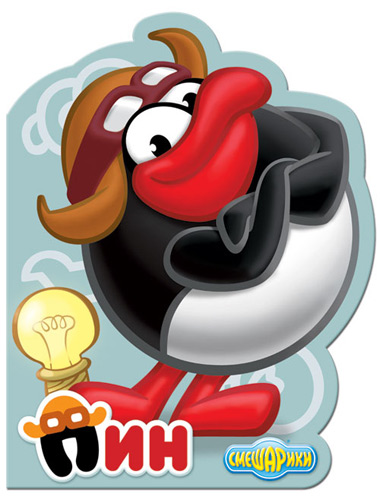 Знаменитый исследователь Пин  изобрел твердую жидкость!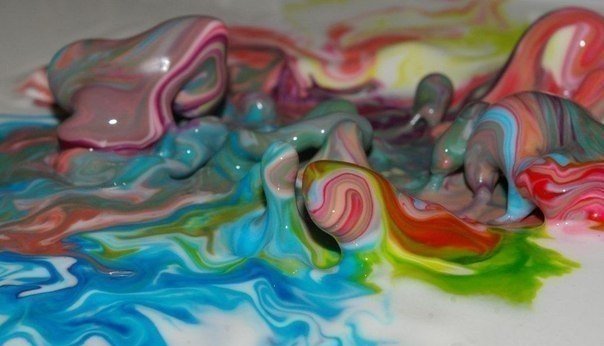 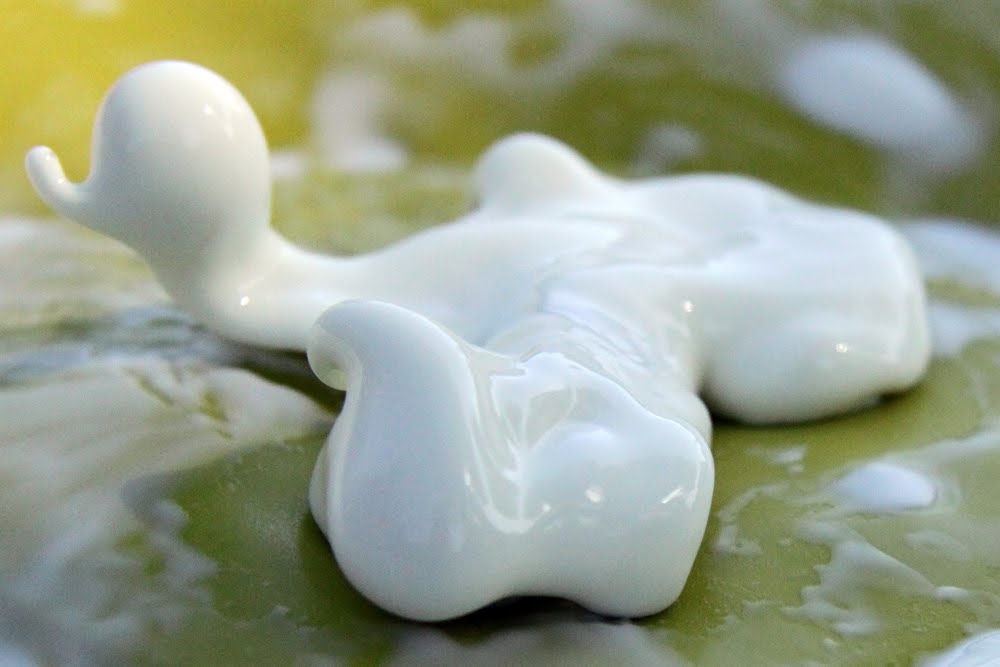 Итак, ньютоновская жидкость: как сделать из нее интересные развлечения?Для того чтобы увидеть удивительные свойства ньютоновской жидкости необходимо смешать крахмал (250 гр.) и воду (100гр.) в глубокой тарелочке;Необходимо перемешивать ингредиенты  до образования однородной массы.После этого из полученной жидкости можно попытаться скатать маленький шарик. В том случае, если катать шарик очень быстро, то он будет тверже и прочнее. Если прекратить скатывать такой шарик, то он растечется по руке.Если аккуратно опустить палец в ньютоновскую жидкость, то он без сопротивления войдет во внутрь нее, но если резко ударить кулаком по ее поверхности, то он встретит твердый отпор.Если подобную смесь вылить на поднос и поставить на колонку, из которой играет громкая музыка, то это будет способствовать тому, что поверхность массы начнет неоднородно двигаться, словно она танцует. Если в нее добавить пищевые красители разных цветов, то можно будет увидеть танец цветных трубочек в виде червяков.Кроме всего прочего, для детей можно сделать интересный разноцветный умный пластилин. Для этого необходимо взять:Клей ПВА;Пищевой краситель разных цветов;Натрия тетрабарат.